Écoles de neige et d’altitude                  TROUSSEAU   ÉTÉ        5 jours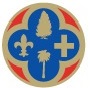 		Nom Prénom de l’enfant : _______________________________________________________Notez bien que les vêtements que l’enfant porte le jour du départ sont compris dans cette liste.Dans un sac souple de voyage de taille moyenne 5 slips 5 paires de chaussettes hautes (pas socquettes) 5 tricots de corps (ou tee-shirts) 2 pyjamas 2 sous-pulls 2 pulls ou vêtements en laine polaire 2 pantalons 2 shorts ou pantacourts 1 jogging (haut et bas) 1 anorak (avec capuche) 1 paire de chaussures de sport---------------- 1 sac pour le linge sale 1 serviette de table (Valberg uniquement) 1 drap de bain  1 petite serviette de toilette 1 charlotte pour la douche (filles) 1 trousse de toilette comprenant : 1 brosse à dents + 1 gobelet + dentifrice 1 peigne ou 1 brosse à cheveux 1 gel shampooing/douche   1 shampooing « antipoux » 1 crème solaire « écran total » (pour le jour) 1 crème hydratante visage/corps (pour le soir) 1 stick à lèvresÉvitez les récipients en verre pour les produits de toilette : plastique uniquement. 1 sac à dos (au moins 18 l.)  1 paire de pantoufles (A ranger dans le sac à dos) 1 paire de lunettes de soleil 1 casquette ou chapeau 1 gourde (1 l.) 1 slip de bain (maillot) : pas de short de bain 1 serviette de plage… .9 points très importants. . .1) Chaque élément du trousseau doit porter le nom et le prénom de l'enfant. 2) Apposer sur le sac une étiquette rouge pour les filles, et bleue pour les garçons, portant son nom3) Objets interdits : lampes de poche, jeux électroniques, baladeurs, couteaux, friandises et nourriture, bijoux et coton tige.4) Argent de poche : dans un porte-monnaie marqué au nom de l’enfant5) Téléphone portable (pas obligatoire) : Si téléphone, il sera gardé dans un coffre puis est remis à l’enfant (1 ou 2 fois par semaine) uniquement pour vous appeler (famille). C’est toujours l’enfant qui vous contacte et non l’inverse.6) Médicaments : accompagnés de l’ordonnance, dans une poche plastique, avec le nom sur la / les boîtes.7) Courrier : ne pas oublier le papier, les enveloppes, les timbres et le stylo.8) Doudou : Si besoin, ne pas oublier l’objet fétiche et habituel pour l’endormissement.9) L’enfant doit participer à la préparation de son sac afin de mieux reconnaître ses affaires. 